Fw: Objednávka č.OV20230683ExterníDoručená poštaHledat všechny zprávy se štítkem Doručená poštaOdebere štítek Doručená pošta z této konverzace.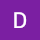 Dobrý den,děkujeme za objednávku, tímto potvrzuji její přijetí.S pozdravem a přáním hezkého dne,Xxxx xxxxxxxobchodně-technický zástupceLABO-MS, spol. s r.o.Petržílkova 2491/56158 00 Praha 5Tel. xxx xxx xxx, xxx xxx xxxpá 8. 9. 12:15 (před 3 dny)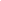 